The Organization’s Accomplishments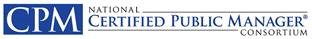 Key Initiatives in 2008/2009General Board BusinessApproved Associate StatusColorado (University of Colorado, Denver), Indiana (Ball State University), Pennsylvania (Millersville University), Massachusetts (Bridgewater State College), and New Mexico (NM State University)Approved Active StatusFor New York (John Jay College of Criminal Justice)Approved Initial Accreditation for Approved Continuing Accreditation for  2009 Annual Meeting held in conjunction with AACPMDay 1- Committee Work Day 2- Board BusinessDay 3- Board Business & Group Discussions on key topicsonline learningmarketing & recruitmentbudget impactsCPM Askew Award Winners honored at AACPM BanquetCommitteesCommunicationsCPM Expansion and SustainabilityPerformance MeasuresConstitution/Bylaws Distance LearningTask ForceInternational CPMInterest from ChinaFun FactsOther “informal” conversational items were; required continuing education, formalized testing for CPM certification, online education, sustainability, marketing, ROI, assessment needs, changing of standards, international CPM.  Sounds like conversation today, doesn’t it? 